Task 3 – Handout #1Related Vocabularyadapted from Dictionary.com & Longman Dictionary Onlineappointment:	scheduled time to meet with your doctor or healthcare professionalmedical examination:	a set of medical tests in a clinic, doctor’s office or hospitalsymptom:	something wrong with your body or mind which shows that you have a particular illnessailment:	an illness that is mild or not very serious illness:	an unhealthy condition of the body or minddisease:	a particular kind of illness, especially one that can spread to another person, or that affects a particular part of the bodyacute:		when an illness or disease becomes serious very quicklychronic:	illness or disease that lasts for a long time and cannot be cured (e.g. asthma, arthritis)hypochondriac:	someone who always worries about their health and thinks they may be ill, even when they are really not illpain:		the feeling you have when part of your body hurtsdull:	not severe, but lasts for a long timesharp:	short, but severeache:		continuous pain that is not sharp or very strongside effects:	an effect that a drug has on your body in addition to curing pain or illness (may be harmful)This page intentionally blank.Task 3 – Handout #2Discussion Questions: Communicating With Your DoctorWhat is health care like in your country?
What do you think of health care in this country?
When was the last time you were sick?
When was the last time you went to a doctor?
Have you visited a doctor in the U.S.? Did you understand the doctor’s advice or instructions?
This page intentionally blankTASK 3 - Handout #3ADescribing Symptoms—Teacher’s Notesadapted from: Hopelink Adult Education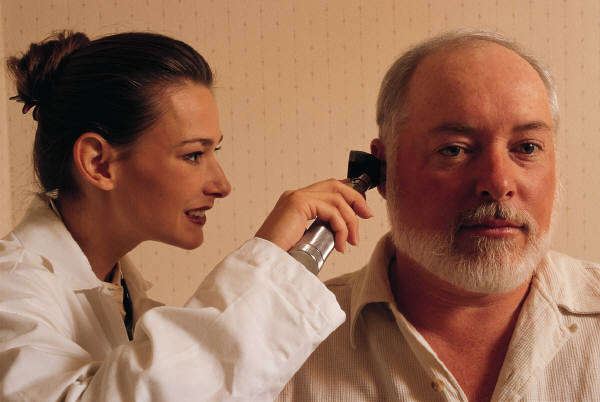 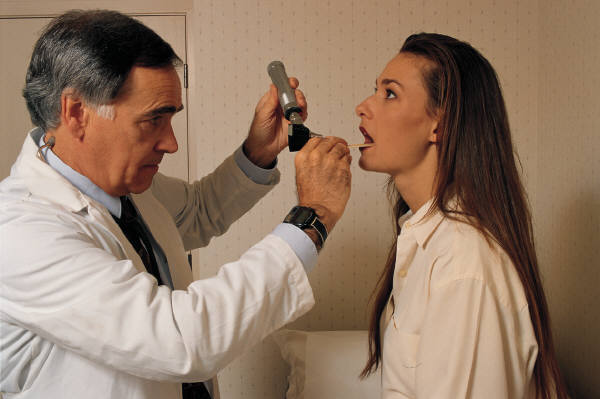 Using the Describing Symptoms handouts (#3B-3F), ask students the following questions:“What’s the matter?”“Has this ever happened to you?”“What did you do?”“What other words do you know when you are not feeling well?”Project the sample conversation below or write it on the board. Students will practice the conversation in pairs. Use the pictures of symptoms to practice each one.A: “What’s the matter?"B: “I have a headache.”A: “I’m sorry to hear that. I hope you feel better soon.”B: “Thanks.”For more practice, have students practice dialogues that might occur in the doctor’s office or emergency room, asking and answering questions such as:"Where does it hurt?""How long have you felt like this?""Are you taking any medication?""What kind of medical insurance do you have?"With more advanced students, have students practice writing down the symptoms and/or questions in a letter to take to the doctors’ office. Explain that this will help them to remember everything important and to be better understood.This page intentionally blankTASK 3 - Handout #3BDescribing Symptoms—Student Handout 1adapted from: bogglesworldesl.comThis page intentionally blankTASK 3 - Handout #3CDescribing Symptoms—Student Handout 2adapted from: bogglesworldesl.comThis page intentionally blankTASK 3 - Handout #3DDescribing Symptoms—Student Handout 3adapted from: bogglesworldesl.comThis page intentionally blankTASK 3 - Handout #3EDescribing Symptoms—Student Handout 4adapted from: bogglesworldesl.comThis page intentionally blankTASK 3 - Handout #3FDescribing Symptoms—Student Handout 5adapted from: bogglesworldesl.comThis page intentionally blankTASK 3 - Handout #4Introduction: Talking With Your Doctor
adapted from National Institutes of HealthWhen talking with your doctor …Be honest — It is tempting to say what you think the doctor wants to hear: for example, that you smoke less or eat a more balanced diet than you really do. While this is natural, it’s not in your best interest. Your doctor can suggest the best treatment only if you say what is really going on. For instance, you might say: “I have been trying to quit smoking, as you recommended, but I am not having much success.”Decide what questions are most important — Make a list of your questions or concerns in order of importance and give it to the doctor at the beginning of your appointment. Stick to the point — Remember that each patient is given a limited amount of time. To make the best use of your time, stay focused.  For instance, give the doctor a brief description of the symptom, when it started, how often it happens, and if it is getting worse or better.Share your point of view about the visit — Tell the doctor if you feel rushed, worried, or uncomfortable. Try to voice your feelings in a positive way. For example, you could say something like: “I know you have many patients to see, but I’m really worried about this.  I’d feel much better if we could talk about it a little more.  I could come back for another visit.”Remember, even the best doctor may not be able to answer all your questions.In that case, they can help you find the information you need or refer you to a specialist. If a doctor regularly brushes off your questions or symptoms, or tries to convince you they are “in your head,” look for another doctor.This page intentionally blankTask 3 – Handout #5
Communicating With Your Doctor Through EmailWhen should you email your doctor?Email is a good way to communicate with your doctor when you don’t need an instant response (most replies typically expected within 48 hours).  Many doctors prefer to use email with their patients for routine inquiries between appointments, such as:
lab reports and test resultsupdates on medication and treatmentfollow-up questions after a checkupprescription refillsreferrals to specialistsWhen should you call or visit in person?When you have and emergency or acute health problem requiring immediate attention (e.g. sudden, sharp chest pain), you should call or visit.  Also, many doctors prefer to see you in person if you have a new medical problem that hasn’t been treated before.Tips for emailing your doctor:Include your real name (full name), patient’s name and ID number, and a contact phone numberBe specific and focusedIf you need a response within 48 hours, call insteadThis page intentionally blankTask 3 – Handout #6Writing Effective Email Messagesadapted from Wheaton College and Michigan State University writing resourcesWhen writing an email message, you need to consider the following:Writing a Routine Request to Your DoctorA routine request is when you are not asking for a special favor, and you expect the request to be fulfilled.State your main idea in the first or second sentence. This will save your reader (the doctor) time.  Include any necessary information the doctor will need to fulfill your request (e.g. name and current strength of medication).Use polite language.Be specific. State exactly what you want.Close with a friendly tone in your last paragraph.This page intentionally blankTask 3 – Handout #7Examples: Email Requests to DoctorsThis page intentionally blankTASK 3 - Handout #8Practice: Emailing Your Doctor
Directions:  Choose one of the scenarios below. Use the info provided to write an email to your doctor.  Describe the symptoms & duration of your illness, and request the doctor’s help. Add any details that would be helpful to the doctor in understanding the problem.
From:		Mary SmithSent:		January 7, 2019 @ 10:15 a.m.To:		Dr. JonesSubject:	Question from your patientEL Civics: Health Care (Obj 28) • IL4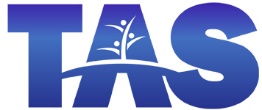 Task 3: Communicating With Your DoctorLanguage & Literacy Objectives:2. Develop a list of questions to ask community health care providers.4. Describe symptoms of an illness.INTRODUCTIONIn this lesson, students will learn how to describe symptoms they are having, and the length of time they have been experiencing those symptoms.  They will also learn strategies for asking their doctor for help and/or advice. ASSESSMENT TASK – 12 points possibleRequest Health Assistance:  Given an agency-created prompt of an illness, student will write a draft of an email to the student’s doctor.  Student will (1) describe the symptoms, (2) describe the duration of the illness, and (3) request assistance from the doctor.SUGGESTED ACTIVITIESStudents work together in pairs of groups to come up with lists of questions to ask healthcare providers, and questions to expect from healthcare providersUse PowerPoint presentation on “Describing Symptoms” to jumpstart class discussionRole plays between patients and doctors, patients and nurses; calling a doctor’s office to make an appointmentCompare and contrast writing email and writing a formal letterHANDOUTS PROVIDEDRelated VocabularyDiscussion QuestionsDescribing Symptoms (Teacher’s Notes, plus 5 student handouts)Introduction: Talking With Your DoctorCommunicating With Your Doctor Through EmailWriting Effective Email MessagesExamples: Email Messages to DoctorsPractice: Emailing Your DoctorCOMPUTER LAB IDEASStudents type up lists of real questions for healthcare providerStudent sends actual email (for an authentic purpose) to healthcare provider Listening practice – Doctor’s Office (Randall’s ESL Cyber Listening Lab)Prepare students with the type of information they need to bring to a doctor’s visit, and the types of questions they should be prepared to answer:
Questions Your Doctor Will Ask During a Primary Care VisitVideos on YouTube, e.g.:Speaking With Patients, Medical Student ScenariosUse Picture Stories for Adult ESL Health Literacy as starting points for class discussions about health-related topics.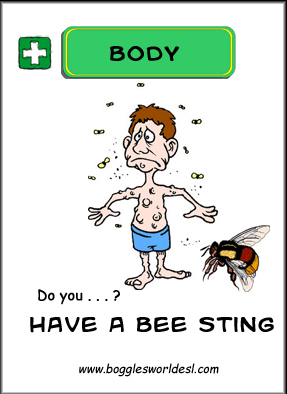 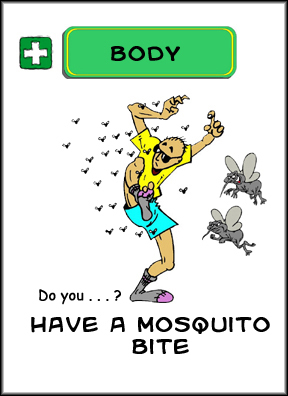 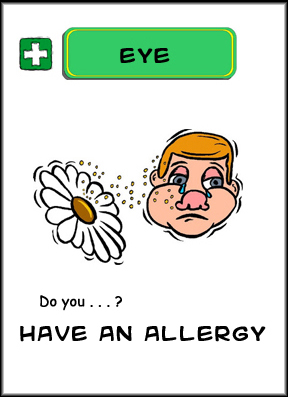 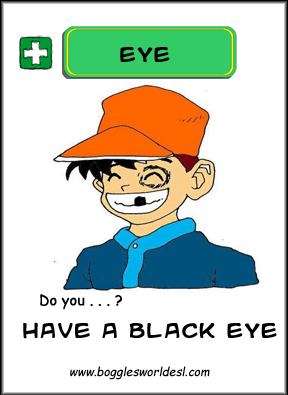 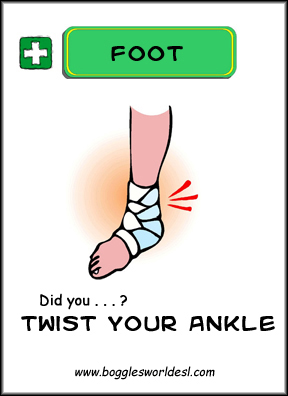 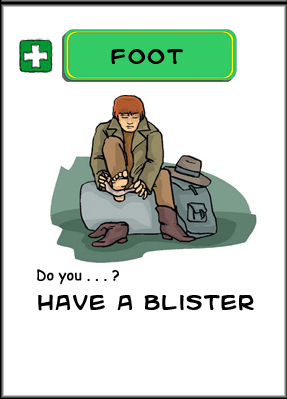 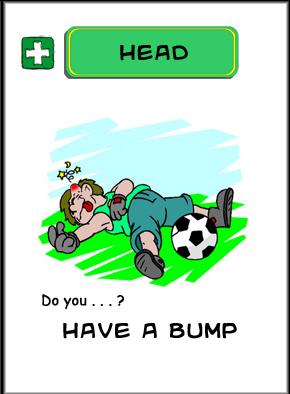 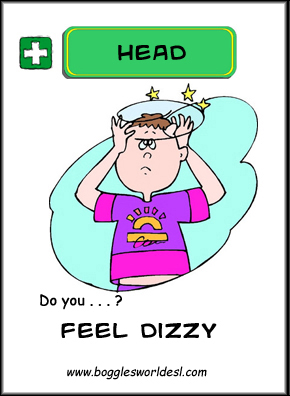 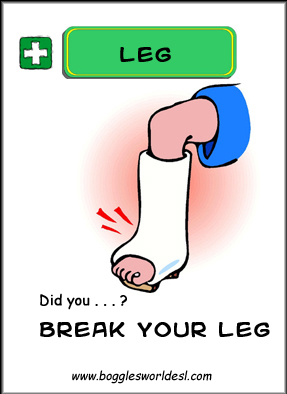 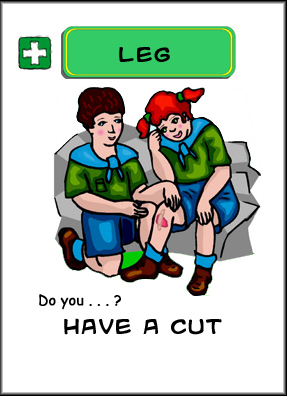 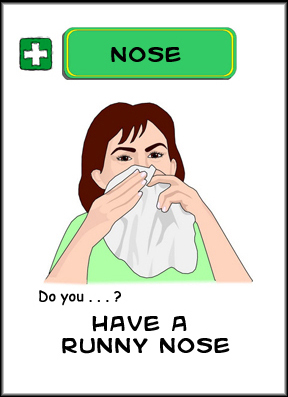 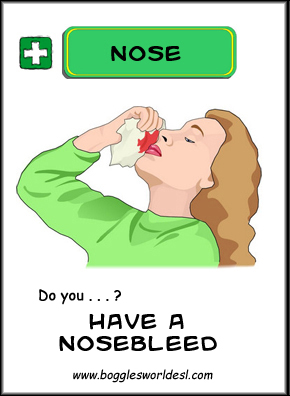 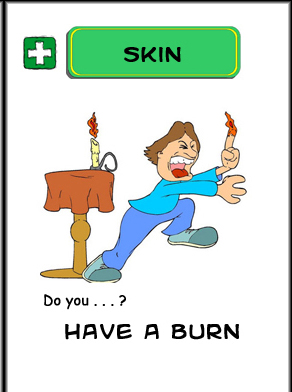 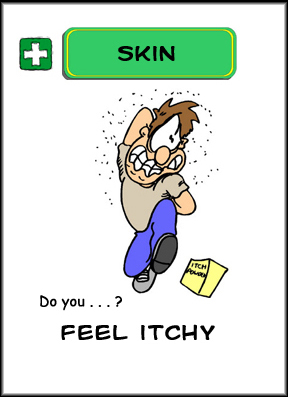 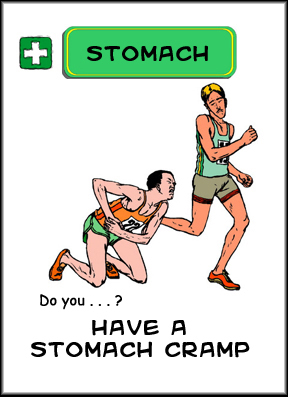 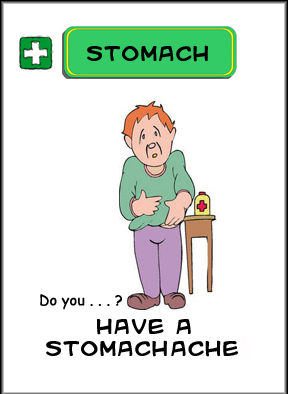 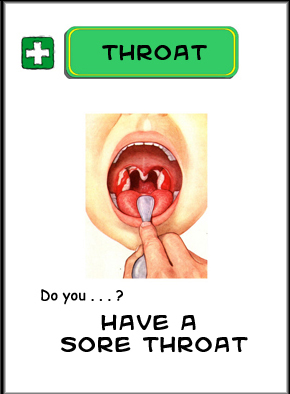 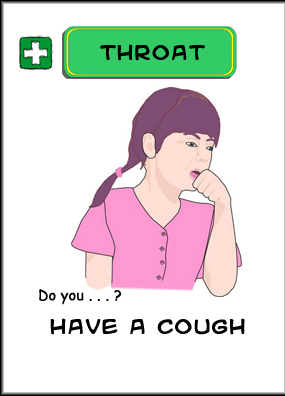 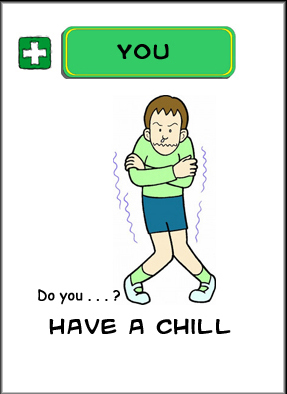 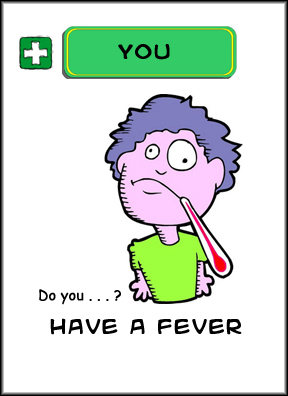 Format: rules for greetings, closings & punctuationRules for email are less formal than letters.Often, greetings and closings are not necessary.Tone: feeling of the message (professional? angry? friendly?)Send me information.Could you please send me information?I would appreciate it if you could send me information.Thanks!Thank you for your help.Level of Formality: related to tone; depends on your relationship with the readerLet me know, OK?I would appreciate it if you could let me know what you think.Functional Language: requests, suggestions, apologies, complaintsWhen communicating with your doctor, you will most likely write requests. Scenario 1:  Two months ago, your doctor gave you a prescription for Xanax for your nervousness.  Now, you are feeling dizzy and having trouble sleeping.  Ask Dr. Jones about changing the amount of the medication you take.  Scenario 2:  For three days, you have had a sore throat and cough.  You feel better each day, but the cough is keeping you awake at night.   Ask Dr. Jones to prescribe medication to reduce your cough and help you sleep.